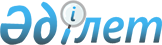 Об утверждении коэффициентов зонирования, учитывающих месторасположение объекта налогообложения в населенных пунктах Бокейординского районаПостановление акимата Бокейординского района Западно-Казахстанской области от 12 октября 2020 года № 156. Зарегистрировано Департаментом юстиции Западно-Казахстанской области 23 октября 2020 года № 6437
      Примечание ИЗПИ!

      Настоящее постановление вводится в действие с 01.01.2021.
      Руководствуясь Кодексом Республики Казахстан от 25 декабря 2017 года "О налогах и других обязательных платежах в бюджет" (Налоговый кодекс) и Законом Республики Казахстан от 23 января 2001 года "О местном государственном управлении и самоуправлении в Республике Казахстан" акимат Бокейординского района ПОСТАНОВЛЯЕТ:
      1. Утвердить прилагаемые коэффициенты зонирования, учитывающие месторасположение объекта налогообложения в населенных пунктах Бокейординского района.
      2. Признать утратившим силу постановление акимата Бокейординского района от 29 мая 2018 года №80 "Об утверждении коэффициентов зонирования, учитывающих месторасположение объекта налогообложения в населенных пунктах Бокейординского района" (зарегистрированное в Реестре государственной регистрации нормативных правовых актов №5222, опубликованное 7 июня 2018 года в Эталонном контрольном банке нормативных правовых актов Республики Казахстан).
      3. Руководителю аппарата акима Бокейординского района обеспечить государственную регистрацию настоящего постановления в органах юстиции.
      4. Контроль за исполнением настоящего постановления возложить на заместителя акима района Б.Менешову.
      5. Настоящее постановление вводится в действие с 1 января 2021 года.
      "СОГЛАСОВАНО"
Руководитель Управления государственных
доходов по Бокейординскому району
_____________________Р. Гумаров
"3" август 2020 год Коэффициенты зонирования, учитывающих месторасположение объекта налогообложения в населенных пунктах Бокейординского района
					© 2012. РГП на ПХВ «Институт законодательства и правовой информации Республики Казахстан» Министерства юстиции Республики Казахстан
				
      Аким Бокейординского района

Н. Рахимжанов
Утвержден
постановлением акимата
Бокейординского района
от 12 октября 2020 года № 156
№
Месторасположение объекта налогообложения
Коэффициенты зонирования
Сайхинский сельский округ
Сайхинский сельский округ
Сайхинский сельский округ
1
село Сайхин
2,05
2
село Большевик
1
3
село Жарменке
1,35
4
село Шонай
1,55
Бисенский сельский округ
Бисенский сельский округ
Бисенский сельский округ
5
село Бисен
1,75
6
село Жетибай
1,35
7
село Жиеккум
1,35
8
село Коктерек
1,35
Уялинский сельский округ
Уялинский сельский округ
Уялинский сельский округ
9
село Уялы ауылы
1,75
10
село Кеной ауылы
1,25
сельский округ имени Темира Масина
сельский округ имени Темира Масина
сельский округ имени Темира Масина
11
село Борли
1,75
12
село Теренкудук
1,05
Муратсайский сельский округ
Муратсайский сельский округ
Муратсайский сельский округ
13
село Муратсай
1,75
14
село Ажен
1,25
15
село Тайгара
1,25
Урдинский сельский округ
Урдинский сельский округ
Урдинский сельский округ
16
село Хан Ордасы
1,75
17
село Карасу
1,35
18
село Сейткали
1,20
19
село Уштерек
1,35
Саралжинский сельский округ
Саралжинский сельский округ
Саралжинский сельский округ
20
село Саралжын
1,75